Homework 2.7: Inverse Relations (Equations)	Name: ______________________Math 3Directions:  Find the inverse function.  Be sure to write the inverse as f-1(x) = 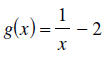 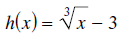 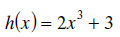 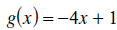 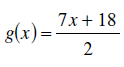 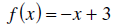 Homework 2.8: Verifying Inverse Relations	Name: ______________________Math 3Directions:  State if the given functions are inverses.  Show all work.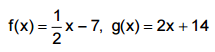 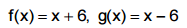 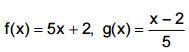 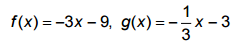 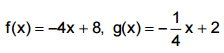 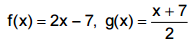 